с. Кичменгский ГородокОб установлении перечня иных мест, нахождение в которых детей не допускаетсяВ соответствии с законом Вологодской области от 16.03.2015 года №  3602-ОЗ «Об охране семьи, материнства, отцовства и детства в Вологодской области», Положением о порядке формирования и деятельности муниципальной экспертной комиссии Кичменгско-Городецкого муниципального района, утвержденным решением Муниципального собрания Кичменгско-Городецкого муниципального района от 24.02.2010 года № 78, протоколом муниципальной экспертной комиссии от 31 июля 2019 года № 1, Муниципальное Собрание Кичменгско-Городецкого муниципального района РЕШИЛО:1. Утвердить на территории Кичменгско-Городецкого муниципального района перечень иных мест, нахождение в которых детей не допускается в дополнение к перечню таких мест, установленному законом Вологодской области «Об охране семьи, материнства, отцовства и детства Вологодской области» в соответствии с приложением к настоящему решению.2.	Решение Муниципального собрания Кичменгско-Городецкого муниципального района Вологодской области от 24.11.2011 № 201 «Об утверждении перечня иных мест на территории района, нахождение детей в которых не допускается» признать утратившим силу.3.	Настоящее решение вступает силу после его опубликования и подлежит размещению на официальном сайте Кичменгско-Городецкого муниципального района в информационно-телекоммуникационной сети «Интернет». Глава района                                                                                    Л.Н. ДьяковаПриложениек решению Муниципального Собранияот 30.09.2019 № 171ПЕРЕЧЕНЬиных мест, нахождение в которых детей не допускается в дополнение к перечню таких мест, установленному законом Вологодской области «Об охране семьи, материнства, отцовства и детства Вологодской области».1. Места, нахождение в которых детей в возрасте до 16 лет без сопровождения родителей (лиц, их заменяющих) не допускается и может причинить вред здоровью детей, их физическому, интеллектуальному, психическому, духовному и нравственному развитию:- 	береговые полосы и акватории водных объектов;-	лесные массивы;2. Иные общественные места, в которых в ночное время не допускается нахождение детей без сопровождения родителей (лиц, их заменяющих) и (или) лиц, осуществляющих мероприятия с участием детей:- 	помещения торговых объектов;-	лесные массивы; -	участки территории в границах населённых пунктов, покрытые древесно-кустарниковой растительностью и не отнесенные ОМСУ к паркам, скверам;-	дороги федерального, регионального  и местного значения;-	иные участки территории, расположенные за пределами частных домовладений, используемые для неорганизованного сбора граждан, в том числе несовершеннолетних.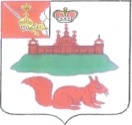 МУНИЦИПАЛЬНОЕ СОБРАНИЕКИЧМЕНГСКО-ГОРОДЕЦКОГО МУНИЦИПАЛЬНОГО РАЙОНАВОЛОГОДСКОЙ ОБЛАСТИМУНИЦИПАЛЬНОЕ СОБРАНИЕКИЧМЕНГСКО-ГОРОДЕЦКОГО МУНИЦИПАЛЬНОГО РАЙОНАВОЛОГОДСКОЙ ОБЛАСТИМУНИЦИПАЛЬНОЕ СОБРАНИЕКИЧМЕНГСКО-ГОРОДЕЦКОГО МУНИЦИПАЛЬНОГО РАЙОНАВОЛОГОДСКОЙ ОБЛАСТИРЕШЕНИЕРЕШЕНИЕРЕШЕНИЕот30.09.2019№171